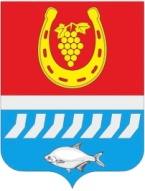 администрациЯ Цимлянского районаПОСТАНОВЛЕНИЕ  .10.2023                                               №                                         г. ЦимлянскО внесении изменений в постановлениеАдминистрации Цимлянского района от 17.12.2018 № 946 «Об утверждениимуниципальной программы Цимлянскогорайона «Развитие образования»В соответствии с постановлением Администрации Цимлянского района от 01.03.2018 № 101 «Об утверждении Порядка разработки, реализации и оценки эффективности муниципальных программ Цимлянского района», решением Собрания депутатов Цимлянского района от 21.09.2023 № 207 «О внесении изменений в решение Собрания депутатов Цимлянского района от 22.12.2022 № 156 «О бюджете Цимлянского района на 2023 год и на плановый период 2024 и 2025 годов», Администрация Цимлянского районаПОСТАНОВЛЯЕТ:1. Внести в постановление Администрации Цимлянского района от 17.12.2018 № 946 «Об утверждении муниципальной программы Цимлянского района «Развитие образования» изменения, согласно приложению.2. Контроль за выполнением постановления возложить на заместителя главы Администрации Цимлянского района по социальной сфере Кузину С.Н.Исполняющий обязанностиглавы Администрации Цимлянского района                                                                     Е.Н. НочевкинаПостановление вноситотдел образованияАдминистрации Цимлянского районаПриложениек постановлениюАдминистрации Цимлянского районаот .10.2023 № ИЗМЕНЕНИЯ,
вносимые в постановление Администрации Цимлянского района от 17.12.2018 № 946 «Об утверждении муниципальной программы Цимлянского района «Развитие образования»1. В приложении:	1.1. В разделе «Паспорт муниципальной программы Цимлянского района «Развитие образования» строку «Ресурсное обеспечение муниципальной программы Цимлянского района» изложить в редакции: 	1.2. В разделе «Паспорт подпрограммы «Развитие общего и дополнительного образования» строку «Ресурсное обеспечение подпрограммы» изложить в редакции: 	1.3. В разделе «Паспорт подпрограммы «Обеспечение реализации муниципальной программы Цимлянского района «Развитие образования» и прочие мероприятия» строку «Ресурсное обеспечение подпрограммы» изложить в редакции:2. Приложение № 3 к муниципальной программе Цимлянского района «Развитие образования» изложить в редакции:                                                                                                                                        «Приложение № 3к муниципальной программе                                                                                                                                         Цимлянского района                                                                                                                                              «Развитие образования»РАСХОДЫ местного бюджета на реализацию муниципальной программы Цимлянского района «Развитие образования3. Приложение № 4 к муниципальной программе Цимлянского района «Развитие образования» изложить в редакции:   «Приложение № 4                                                                                                                                             к муниципальной программе                                                                                                                                            Цимлянского района                                                                                                                                        «Развитие образования»РАСХОДЫна реализацию муниципальной программы Цимлянского района «Развитие образования»Управляющий делами                                                                                    А.В. Кулик «Ресурсное обепечение муниципальнойпрограммыобщий объем финансирования муниципальной программы составляет 7605646,4 тыс. рублей, в том числе:в 2019 году – 481552,7 тыс. рублей;в 2020 году – 522281,8 тыс. рублей;в 2021 году – 562070,0 тыс. рублей;в 2022 году – 806263,1 тыс. рублей;  в 2023 году – 1277766,5 тыс. рублей;в 2024 году – 693093,2 тыс. рублей;в 2025 году – 902121,6 тыс. рублей;в 2026 году – 472099,5 тыс. рублей;в 2027 году – 472099,5 тыс. рублей;в 2028 году – 472099,5 тыс. рублей;в 2029 году – 472099,5 тыс. рублей;в 2030 году – 472099,5 тыс. рублей.Объем средств областного бюджета составляет 5746098,4 тыс. рублей, в том числе:в 2019 году – 330704,4 тыс. рублей;в 2020 году – 365016,1 тыс. рублей;в 2021 году – 394147,0 тыс. рублей;в 2022 году – 603342,8 тыс. рублей;в 2023 году – 1054457,6 тыс. рублей;в 2024 году – 553032,5 тыс. рублей;в 2025 году – 762646,5 тыс. рублей;в 2026 году – 336550,3 тыс. рублей;в 2027 году – 336550,3 тыс. рублей;в 2028 году – 336550,3 тыс. рублей;в 2029 году – 336550,3 тыс. рублей;в 2030 году – 336550,3 тыс. рублей,из них безвозмездные поступления в областной бюджет за счет средств федерального бюджета –337511,9 тыс. рублей, в том числе: в 2019 году – 0 тыс. рублей; в 2020 году – 11831,0 тыс. рублей; в 2021 году – 31762,0 тыс. рублей; в 2022 году – 71545,2 тыс. рублей;в 2023 году – 35965,7 тыс. рублей;в 2024 году – 93624,3 тыс. рублей;в 2025 году – 92783,7 тыс. рублей;в 2026 году – 0 тыс. рублей;в 2027 году – 0 тыс. рублей;в 2028 году – 0 тыс. рублей;в 2029 году – 0тыс. рублей;в 2030 году – 0 тыс. рублей.Объем средств местных бюджетов муниципальных образований составляет 1859548,0 тыс. рублей, в том числе:в 2019 году – 150848,3тыс. рублей;в 2020 году – 157265,7 тыс. рублей;в 2021 году –  167923,0 тыс. рублей;в 2022 году – 202920,3 тыс. рублей;в 2023 году – 223308,9 тыс. рублей;в 2024 году – 140060,7 тыс. рублей;в 2025 году – 139475,1 тыс. рублей;в 2026 году – 135549,2 тыс. рублей;в 2027 году – 135549,2 тыс. рублей;в 2028 году – 135549,2 тыс. рублей;в 2029 году – 135549,2 тыс. рублей;в 2030 году – 135549,2 тыс. рублей.Объем средств из внебюджетных источников составляет 0 тыс. рублей, в том числе:в 2019 году – 0 тыс. рублей;в 2020 году – 0 тыс. рублей;в 2021 году – 0 тыс. рублей;в 2022 году – 0 тыс. рублей;в 2023 году – 0 тыс. рублей;в 2024 году – 0 тыс. рублей;в 2025 году – 0 тыс. рублей;в 2026 году – 0 тыс. рублей;в 2027 году – 0 тыс. рублей;в 2028 году – 0 тыс. рублей;в 2029 году – 0 тыс. рублей;в 2030 году – 0 тыс. рублей«Ресурсное обеспечение подпрограммы общий объем финансирования подпрограммы 1 составляет 7464947,2 тыс. рублей, в том числе:в 2019 году – 470193,1 тыс. рублей;в 2020 году – 510865,0 тыс. рублей;в 2021 году – 550757,8 тыс. рублей;в 2022 году – 791586,2 тыс. рублей; в 2023 году – 1262441,1 тыс. рублей;в 2024 году – 680176,8 тыс. рублей;в 2025 году – 889149,7 тыс. рублей;в 2026 году – 461955,5 тыс. рублей;в 2027 году – 461955,5 тыс. рублей;в 2028 году – 461955,5 тыс. рублей;в 2029 году – 461955,5 тыс. рублей;в 2030 году – 461955,5 тыс. рублей.Объем средств областного бюджета составляет 5733066,7 рублей, в том числе:в 2019 году – 329781,7 тыс. рублей;в 2020 году – 364204,4 тыс. рублейв 2021 году – 393082,4 тыс. рублей;в 2022 году – 602173,5 тыс. рублей;в 2023 году – 1053083,8 тыс. рублей;в 2024 году – 551591,2 тыс. рублей;в 2025 году – 761149,7 тыс. рублей;в 2026 году – 335600,0 тыс. рублей;в 2027 году – 335600,0 тыс. рублей;в 2028 году – 335600,0 тыс. рублей;в 2029 году – 335600,0 тыс. рублей;в 2030 году – 335600,0 тыс. рублей.из них безвозмездные поступления в областной бюджет за счет средств федерального бюджета –337511,9 тыс. рублей, в том числе:в 2019 году – 0,0 тыс. рублей;в 2020 году – 11831,0 тыс. рублей;в 2021 году – 31762,0 тыс. рублей;в 2022 году – 71545,2 тыс. рублей;в 2023 году – 35965,7 тыс. рублей;в 2024 году –  93624,3 тыс. рублей;в 2025 году – 92783,7 тыс. рублей;в 2026 году – 0 тыс. рублей;в 2027 году – 0 тыс. рублей;в 2028 году – 0 тыс. рублей;в 2029 году – 0тыс. рублей;в 2030 году – 0 тыс. рублей.Объем средств местного бюджета составляет 1731880,5 тыс. рублей, в том числе:в 2019 году – 140411,4 тыс. рублей;в 2020 году – 146660,6 тыс. рублей;в 2021 году – 157675,4 тыс. рублей;в 2022 году – 189412,7 тыс. рублей;в 2023 году – 209357,3 тыс. рублей;в 2024 году – 128585,6 тыс. рублей;в 2025 году – 128000,0 тыс. рублей;в 2026 году – 126355,5 тыс. рублей;в 2027 году – 126355,5 тыс. рублей;в 2028 году – 126355,5 тыс. рублей;в 2029 году – 126355,5 тыс. рублей;в 2030 году – 126355,5 тыс. рублей,Объем средств из внебюджетных источников составляет 0 тыс. рублей, в том числе: в 2019 году – 0 тыс. рублей;в 2020 году – 0 тыс. рублей;в 2021 году – 0 тыс. рублей;в 2022 году – 0 тыс. рублей;в 2023 году – 0 тыс. рублей;в 2024 году – 0 тыс. рублей;в 2025 году – 0 тыс. рублей;в 2026 году – 0 тыс. рублей;в 2027 году – 0 тыс. рублей;в 2028 году – 0 тыс. рублей;в 2029 году – 0тыс. рублей;в 2030 году – 0 тыс. рублей«Ресурсное обеспечение подпрограммы общий объем финансирования подпрограммы 2 муниципальной программы – 140699,2 тыс. рублей, в том числе: в 2019 году – 11359,6 тыс. рублей;в 2020 году – 11416,8 тыс. рублей;в 2021 году – 11312,2 тыс. рублей;                                  в 2022 году – 14676,9 тыс. рублей;в 2023 году – 15325,4 тыс. рублей;в 2024 году – 12916,4 тыс. рублей;в 2025 году – 12971,9 тыс. рублей;в 2026 году – 10144,0 тыс. рублей;в 2027 году – 10144,0 тыс. рублей;в 2028 году – 10144,0 тыс. рублей;в 2029 году – 10144,0 тыс. рублей;в 2030 году – 10144,0 тыс. рублей.Объем средств областного бюджета составляет 13031,7 тыс. рублей, в том числе:в 2019 году – 922,7 тыс. рублей;в 2020 году – 811,7 тыс. рублейв 2021 году – 1064,6 тыс. рублей;в 2022 году – 1169,3 тыс. рублей;в 2023 году – 1373,8 тыс. рублей;в 2024 году – 1441,3 тыс. рублей;в 2025 году – 1496,8 тыс. рублей;в 2026 году – 950,3 тыс. рублей;в 2027 году – 950,3 тыс. рублей;в 2028 году – 950,3 тыс. рублей;в 2029 году – 950,3 тыс. рублей;в 2030 году – 950,3 тыс. рублейиз них безвозмездные поступления в областной бюджет за счет средств федерального бюджета –0,0 тыс. рублей, в том числе:в 2019 году – 0,0 тыс. рублей;в 2020 году – 0,0 тыс. рублей;в 2021 году – 0,0 тыс. рублей;в 2022 году – 0,0 тыс. рублей;в 2023 году – 0,0 тыс. рублей;в 2024 году – 0,0 тыс. рублей;в 2025 году – 0,0 тыс. рублей;в 2026 году – 0,0 тыс. рублей;в 2027 году – 0,0 тыс. рублей;в 2028 году – 0,0 тыс. рублей;в 2029 году – 0,0 тыс. рублей;в 2030 году – 0,0 тыс. рублей.Объем средств местного бюджета составляет 
127667,5 тыс. рублей, в том числе: в 2019 году – 10436,9 тыс. рублей;в 2020 году – 10605,1 тыс. рублей;в 2021 году – 10247,6 тыс. рублей;в 2022 году – 13507,6 тыс. рублей;в 2023 году – 13951,6 тыс. рублей;в 2024 году – 11475,1 тыс. рублей;в 2025 году – 11475,1 тыс. рублей;в 2026 году – 9193,7 тыс. рублей;в 2027 году – 9193,7 тыс. рублей;в 2028 году – 9193,7 тыс. рублей;в 2029 году – 9193,7 тыс. рублей;в 2030 году – 9193,7 тыс. рублей.Объем средств из внебюджетных источников составляет 0,0 тыс. рублей, в том числе:в 2019 году – 0,0 тыс. рублей;в 2020 году – 0,0 тыс. рублей;в 2021 году – 0,0 тыс. рублей;в 2022 году – 0,0 тыс. рублей;в 2023 году – 0,0 тыс. рублей;в 2024 году – 0,0 тыс. рублей;в 2025 году – 0,0 тыс. рублей;в 2026 году – 0,0 тыс. рублей;в 2027 году – 0,0 тыс. рублей;в 2028 году – 0,0 тыс. рублей;в 2029 году – 0,0 тыс. рублей;в 2030 году – 0,0 тыс. рублей».Наименование муниципальной программы, подпрограммы муниципальной программы, основного мероприятияОтветственный исполнитель, соисполнители, учас тникиОтветственный исполнитель, соисполнители, учас тникиКод бюджетной классификацииКод бюджетной классификацииКод бюджетной классификацииКод бюджетной классификацииКод бюджетной классификацииРасходы (тыс.руб), годыРасходы (тыс.руб), годыРасходы (тыс.руб), годыРасходы (тыс.руб), годыРасходы (тыс.руб), годыРасходы (тыс.руб), годыРасходы (тыс.руб), годыРасходы (тыс.руб), годыРасходы (тыс.руб), годыРасходы (тыс.руб), годыРасходы (тыс.руб), годыРасходы (тыс.руб), годыРасходы (тыс.руб), годыНаименование муниципальной программы, подпрограммы муниципальной программы, основного мероприятияОтветственный исполнитель, соисполнители, учас тникиОтветственный исполнитель, соисполнители, учас тникиГРБСГРБСРзПрЦСРВРОбъем расходов всего,2019202020212022202320242025202620272028 20292030«Развитие образования»ВСЕ ГО в том числе:ВСЕ ГО в том числе:ххххх7605646,4481552,7522281,8562070,0806263,1  1277766,5693093,2902121,6472099,5472099,5472099,5472099,5472099,5«Развитие образования»ВСЕ ГО в том числе:ВСЕ ГО в том числе:ххххх7605646,4481552,7522281,8562070,0806263,1  1277766,5693093,2902121,6472099,5472099,5472099,5472099,5472099,5«Развитие образования»ВСЕ ГО в том числе:ВСЕ ГО в том числе:ххххх7605646,4481552,7522281,8562070,0806263,1  1277766,5693093,2902121,6472099,5472099,5472099,5472099,5472099,5«Развитие образования»Администрация рай она, всегоАдминистрация рай она, всего902902ххх775260,68760,117789,73528,999448,7620328,03875,13875,13531,03531,03531,03531,03531,0«Развитие образования»Администрация рай она, всегоАдминистрация рай она, всего902902ххх775260,68760,117789,73528,999448,7620328,03875,13875,13531,03531,03531,03531,03531,0«Развитие образования»Отдел образования всегоОтдел образования всего907907ххх6830385,8 472792,6  504492,1    558541,1   706814,4   657438,5689218,1898246,5468568,5468568,5468568,5468568,5468568,5«Развитие образования»Отдел образования всегоОтдел образования всего907907ххх6830385,8 472792,6  504492,1    558541,1   706814,4   657438,5689218,1898246,5468568,5468568,5468568,5468568,5468568,5Подпрограмма 1. «Развитие общего и
дополнительного образования»ВСЕ ГО  по подпрограм ме 1,в том числе:ВСЕ ГО  по подпрограм ме 1,в том числе:ххххх7464947,2470193,1510865,0550757,8791586,21262441,1680176,8889149,7461955,5461955,5461955,5461955,5461955,5Подпрограмма 1. «Развитие общего и
дополнительного образования»ВСЕ ГО  по подпрограм ме 1,в том числе:ВСЕ ГО  по подпрограм ме 1,в том числе:ххххх7464947,2470193,1510865,0550757,8791586,21262441,1680176,8889149,7461955,5461955,5461955,5461955,5461955,5Подпрограмма 1. «Развитие общего и
дополнительного образования»ВСЕ ГО  по подпрограм ме 1,в том числе:ВСЕ ГО  по подпрограм ме 1,в том числе:ххххх7464947,2470193,1510865,0550757,8791586,21262441,1680176,8889149,7461955,5461955,5461955,5461955,5461955,5Подпрограмма 1. «Развитие общего и
дополнительного образования»Администрация районаАдминистрация района902902ххх729633,15178,014305,0094159,1615991,00000000Подпрограмма 1. «Развитие общего и
дополнительного образования»Отдел образованияОтдел образования907907ххх6735314,1465015,1496560,0550757,8697427,1646450,1680176,8889149,7461955,5461955,5461955,5461955,5461955,5Подпрограмма 1. «Развитие общего и
дополнительного образования»Отдел образованияОтдел образования907907ххх6735314,1465015,1496560,0550757,8697427,1646450,1680176,8889149,7461955,5461955,5461955,5461955,5461955,5ОМ 1.1. Обеспечение   предоставления муниципальных услуг муниципальными общеобразовательными организациямиОтдел образованияОтдел образования907907070202100005906103137830,846919,740927,242009,046312,4295709,942000,038372,942600,042600,042600,042600,042600,0ОМ 1.2. Реализация  проекта «Всеобуч по плаванию»Отдел образованияОтдел образования907907070202100S3110610    460,6460,600000000000ОМ 1.3. Обеспечение предоставления муниципальных услуг муниципальными организациями дополнительного образованияОМ 1.3. Обеспечение предоставления муниципальных услуг муниципальными организациями дополнительного образованияОтдел образования9070703070302 1 00 00590610176640,816223,716063,515851,618696,712522,88752,58752,515955,515955,515955,515955,515955,5ОМ 1.3. Обеспечение предоставления муниципальных услуг муниципальными организациями дополнительного образованияОМ 1.3. Обеспечение предоставления муниципальных услуг муниципальными организациями дополнительного образованияОтдел образования9071101110102 1 00 0059061018558,400005236,86660,86660,800000ОМ 1.3. Обеспечение предоставления муниципальных услуг муниципальными организациями дополнительного образованияОМ 1.3. Обеспечение предоставления муниципальных услуг муниципальными организациями дополнительного образованияОтдел образования9071103110302 1 00 005906106945,600001772,22586,72586,700000ОМ 1.4. Обеспечение предоставления муниципальных услуг муниципальными    дошкольными организациямиОМ 1.4. Обеспечение предоставления муниципальных услуг муниципальными    дошкольными организациямиОтдел образования9070701070102 1 00 00590610666136,055416,559530,358655,875487,680545,868000,062000,041300,041300,041300,041300,041300,0ОМ 1.5. Обеспечение государственных гарантий реализации прав граждан на получение общедоступного и бесплатного общего образованияОМ 1.5. Обеспечение государственных гарантий реализации прав граждан на получение общедоступного и бесплатного общего образованияОтдел образования9070702070202 1 00 724606103137830,8    223483,4  232853,0 237858,8264180,1295709,9331179,5351066,1240300,0240300,0240300,0240300,0240300,0ОМ 1.6. Обеспечение государственных гарантий реализации прав граждан на получение общедоступного и бесплатного дошкольного  образованияОМ 1.6. Обеспечение государственных гарантий реализации прав граждан на получение общедоступного и бесплатного дошкольного  образованияОтдел образования9070701070102 1 00 724606101179627,191407,592415,3103621,1106033,4123249,5104605,6107794,790100,090100,090100,090100,090100,0ОМ.1.7. Повышение заработной платы педагогических работников муниципальных учреждений дополнительного образования детейОтдел образования9079070703070302 1 000059002 1 000059061061061031907,5718,33475,93652,13254,33306,9003500,03500,03500,03500,03500,0ОМ.1.7. Повышение заработной платы педагогических работников муниципальных учреждений дополнительного образования детейОтдел образования9079070703070302 1 00 S425002 1 00 S42506106106102316,32316,300000000000ОМ.1.7. Повышение заработной платы педагогических работников муниципальных учреждений дополнительного образования детейОтдел образования9079071103110302 1 00059002 1 0005906106106101223,800001223,80000000ОМ 1.8. Обеспечение бесплатным питанием учащихся льготной категории и дополнительным питанием (молоком) учащихся начальных классов общеобразовательных учреждений9079070702070202 1 00 0059002 1 00 0059061061061050519,85274,74645,14879,56400,16820,4004500,04500,04500,04500,0       4500,0О.М.1.8.1. Обеспечение выдачи продуктовых наборов обучающимся в муниципальных общеобразовательных организациях из числа малообеспеченных и многодетных семей, детей-инвалидов, обучающихся с ограниченными возможностями здоровья в дни учебных занятий, проводимых в рамках образовательного процесса вне общеобразовательной организации; Предоставление выплаты денежной компенсации учащимся муниципальных общеобразовательных организаций с ограниченными возможностями здоровья, обучающихся по адаптированным основным общеобразовательным программам на домуОтдел образования9079070702070202 1 00 0059002 1 00 005906106106102841,401421,7238,8534,1646,80000000О.М.1.8.2.  Организация бесплатного горячего питания обучающихся, получающих начальное общее образование в муниципальных образовательных организацияхОтдел образования9079070702070202 1 00 L304002 1 00 L304061061061095041,406984,2 16663,815508,318483,718483,718917,700000в том числе:в том числе:в том числе:в том числе:в том числе:в том числе:в том числе:в том числе:в том числе:в том числе:в том числе:в том числе:в том числе:в том числе:в том числе:в том числе:в том числе:в том числе:в том числе:в том числе:в том числе:в том числе:в том числе:в том числе:МБОУ лицей  № 1 г.ЦимлянскаМБОУ лицей  № 1 г.ЦимлянскаМБОУ лицей  № 1 г.ЦимлянскаМБОУ лицей  № 1 г.ЦимлянскаМБОУ лицей  № 1 г.ЦимлянскаМБОУ лицей  № 1 г.ЦимлянскаМБОУ лицей  № 1 г.ЦимлянскаМБОУ лицей  № 1 г.ЦимлянскаМБОУ лицей  № 1 г.ЦимлянскаМБОУ лицей  № 1 г.ЦимлянскаМБОУ лицей  № 1 г.ЦимлянскаМБОУ лицей  № 1 г.Цимлянска0768,11777,41662,02044,12044,12092,100000МБОУ СОШ № 2 г. ЦимлянскаМБОУ СОШ № 2 г. ЦимлянскаМБОУ СОШ № 2 г. ЦимлянскаМБОУ СОШ № 2 г. ЦимлянскаМБОУ СОШ № 2 г. ЦимлянскаМБОУ СОШ № 2 г. ЦимлянскаМБОУ СОШ № 2 г. ЦимлянскаМБОУ СОШ № 2 г. ЦимлянскаМБОУ СОШ № 2 г. ЦимлянскаМБОУ СОШ № 2 г. ЦимлянскаМБОУ СОШ № 2 г. ЦимлянскаМБОУ СОШ № 2 г. Цимлянска0922,52225,42228,32432,12432,12489,300000МБОУ СОШ  № 3 г. ЦимлянскаМБОУ СОШ  № 3 г. ЦимлянскаМБОУ СОШ  № 3 г. ЦимлянскаМБОУ СОШ  № 3 г. ЦимлянскаМБОУ СОШ  № 3 г. ЦимлянскаМБОУ СОШ  № 3 г. ЦимлянскаМБОУ СОШ  № 3 г. ЦимлянскаМБОУ СОШ  № 3 г. ЦимлянскаМБОУ СОШ  № 3 г. ЦимлянскаМБОУ СОШ  № 3 г. ЦимлянскаМБОУ СОШ  № 3 г. ЦимлянскаМБОУ СОШ  № 3 г. Цимлянска01389,73289,93197,43696,03696,03782,800000МБОУ Красноярская СОШМБОУ Красноярская СОШМБОУ Красноярская СОШМБОУ Красноярская СОШМБОУ Красноярская СОШМБОУ Красноярская СОШМБОУ Красноярская СОШМБОУ Красноярская СОШМБОУ Красноярская СОШМБОУ Красноярская СОШМБОУ Красноярская СОШМБОУ Красноярская СОШ01152,12704,62618,13392,53392,53472,100000МБОУ Саркеловская СОШМБОУ Саркеловская СОШМБОУ Саркеловская СОШМБОУ Саркеловская СОШМБОУ Саркеловская СОШМБОУ Саркеловская СОШМБОУ Саркеловская СОШМБОУ Саркеловская СОШМБОУ Саркеловская СОШМБОУ Саркеловская СОШМБОУ Саркеловская СОШМБОУ Саркеловская СОШ0491,01109,01074,71115,61115,61141,800000МБОУ Калининская СОШМБОУ Калининская СОШМБОУ Калининская СОШМБОУ Калининская СОШМБОУ Калининская СОШМБОУ Калининская СОШМБОУ Калининская СОШМБОУ Калининская СОШМБОУ Калининская СОШМБОУ Калининская СОШМБОУ Калининская СОШМБОУ Калининская СОШ0245,5583,4485,6653,3653,3668,600000МБОУ Новоцимлянская СОШМБОУ Новоцимлянская СОШМБОУ Новоцимлянская СОШМБОУ Новоцимлянская СОШМБОУ Новоцимлянская СОШМБОУ Новоцимлянская СОШМБОУ Новоцимлянская СОШМБОУ Новоцимлянская СОШМБОУ Новоцимлянская СОШМБОУ Новоцимлянская СОШМБОУ Новоцимлянская СОШМБОУ Новоцимлянская СОШ0217,8515,1466,0579,7579,7593,300000МБОУ Паршиковская СОШМБОУ Паршиковская СОШМБОУ Паршиковская СОШМБОУ Паршиковская СОШМБОУ Паршиковская СОШМБОУ Паршиковская СОШМБОУ Паршиковская СОШМБОУ Паршиковская СОШМБОУ Паршиковская СОШМБОУ Паршиковская СОШМБОУ Паршиковская СОШМБОУ Паршиковская СОШ0178,2411,5406,4463,9463,9474,800000МБОУ Маркинская СОШМБОУ Маркинская СОШМБОУ Маркинская СОШМБОУ Маркинская СОШМБОУ Маркинская СОШМБОУ Маркинская СОШМБОУ Маркинская СОШМБОУ Маркинская СОШМБОУ Маркинская СОШМБОУ Маркинская СОШМБОУ Маркинская СОШМБОУ Маркинская СОШ0  221,4573,5588,3790,6790,6809,100000МБОУ Лозновская СОШ им. Т.А. АббясеваМБОУ Лозновская СОШ им. Т.А. АббясеваМБОУ Лозновская СОШ им. Т.А. АббясеваМБОУ Лозновская СОШ им. Т.А. АббясеваМБОУ Лозновская СОШ им. Т.А. АббясеваМБОУ Лозновская СОШ им. Т.А. АббясеваМБОУ Лозновская СОШ им. Т.А. АббясеваМБОУ Лозновская СОШ им. Т.А. АббясеваМБОУ Лозновская СОШ им. Т.А. АббясеваМБОУ Лозновская СОШ им. Т.А. АббясеваМБОУ Лозновская СОШ им. Т.А. АббясеваМБОУ Лозновская СОШ им. Т.А. Аббясева0586,01386,51201,01507,21507,21542,600000МБОУ Камышевская СОШМБОУ Камышевская СОШМБОУ Камышевская СОШМБОУ Камышевская СОШМБОУ Камышевская СОШМБОУ Камышевская СОШМБОУ Камышевская СОШМБОУ Камышевская СОШМБОУ Камышевская СОШМБОУ Камышевская СОШМБОУ Камышевская СОШМБОУ Камышевская СОШ0249,7778,0548,3578,7578,7592,300000МБОУ Антоновская ООШМБОУ Антоновская ООШМБОУ Антоновская ООШМБОУ Антоновская ООШМБОУ Антоновская ООШМБОУ Антоновская ООШМБОУ Антоновская ООШМБОУ Антоновская ООШМБОУ Антоновская ООШМБОУ Антоновская ООШМБОУ Антоновская ООШМБОУ Антоновская ООШ0110,9267,6197,1263,6263,6269,800000МБОУ Дубравненская ООШМБОУ Дубравненская ООШМБОУ Дубравненская ООШМБОУ Дубравненская ООШМБОУ Дубравненская ООШМБОУ Дубравненская ООШМБОУ Дубравненская ООШМБОУ Дубравненская ООШМБОУ Дубравненская ООШМБОУ Дубравненская ООШМБОУ Дубравненская ООШМБОУ Дубравненская ООШ0205,8458,8422,6464,2464,2475,100000МБОУ Лозновская ООШМБОУ Лозновская ООШМБОУ Лозновская ООШМБОУ Лозновская ООШМБОУ Лозновская ООШМБОУ Лозновская ООШМБОУ Лозновская ООШМБОУ Лозновская ООШМБОУ Лозновская ООШМБОУ Лозновская ООШМБОУ Лозновская ООШМБОУ Лозновская ООШ0126,7315,5206,2200,6200,6205,300000МБОУ Хорошевская ООШМБОУ Хорошевская ООШМБОУ Хорошевская ООШМБОУ Хорошевская ООШМБОУ Хорошевская ООШМБОУ Хорошевская ООШМБОУ Хорошевская ООШМБОУ Хорошевская ООШМБОУ Хорошевская ООШМБОУ Хорошевская ООШМБОУ Хорошевская ООШМБОУ Хорошевская ООШ0118,8267,6206,3301,6301,6308,700000ОМ 1.9. Организация питания воспитанников дошкольных учрежденийОтдел образова ния9079070701070102 1 00 0059002 1 00 0059061061061070012,28520,98400,710080,610,00008600,08600,08600,08600,08600,0ОМ 1.10. Приобретение мягкого инвентаря дошкольными учреждениямиОтдел образова ния9079070701070102 1 00 0059002 1 00 00590610610610500,00000000100,0100,0100,0100,0100,0ОМ 1.11. Приобретение основных средств образовательными учреждениями:  Отдел образова нияДошкольные учрежденияДошкольные учреждения9079070701070102 1 00 0059002 1 00 005906106106101499,9533,739,4126,4300,4000100,0100,0100,0100,0100,0Общеобразовательные учрежденияОбщеобразовательные учреждения9079070702070202 1 00 0059002 1 00 00590610610610830,293,299,5137,50000100,0100,0100,0100,0100,0Учреждения  дополнительного образованияУчреждения  дополнительного образования9079070703070302 1 00 0059002 1 00 005906106106109,0009,0000000000ОМ 1.13. Установка системы видеонаблюдения в образовательных учреждениях:Отдел образова нияДошкольные  учрежденияДошкольные  учреждения9079070701070102 1 00 0059002 1 00 0059061061061020,020,000000000000общеобразовательные учрежденияобщеобразовательные учреждения9079070702070202 1 00 0059002 1 00 005906106106100000000000000О.М. 1.14.  Проведение обследования технического состояния зданий муниципальных образовательных учрежденийОтдел образова ния9079070702070202 1 00 0059002 1 00 00590610610610360,000360,0000000000ОМ 1.15. Разработка проектно-сметной документации на строительство:Администрация рай она90290221338,45178,012848,501400,01911,90000000В том числе:В том числе:В том числе:В том числе:В том числе:В том числе:В том числе:В том числе:В том числе:В том числе:В том числе:В том числе:В том числе:В том числе:В том числе:В том числе:В том числе:В том числе:В том числе:В том числе:В том числе:В том числе:В том числе:В том числе:школы из быстровозводимых конструкций на 200 мест  по адресу: Ростовская область, Цимлянский район,  ст. Красноярская, ул. Ленина 2бшколы из быстровозводимых конструкций на 200 мест  по адресу: Ростовская область, Цимлянский район,  ст. Красноярская, ул. Ленина 2б9029020702070202 1 0021270 02 1 0021270 4104104101051,0000700,0351,00000000школы из быстровозводимых конструкций на 200 мест  по адресу: Ростовская область, Цимлянский район,  ст. Красноярская, ул. Ленина 2бшколы из быстровозводимых конструкций на 200 мест  по адресу: Ростовская область, Цимлянский район,  ст. Красноярская, ул. Ленина 2б9029020702070202 1 00S3060 02 1 00S3060 4104104107900,007900,00000000000детского сада на 80 мест по адресу: Ростовская область, г. Цимлянск ул. Нагорного, 4-6детского сада на 80 мест по адресу: Ростовская область, г. Цимлянск ул. Нагорного, 4-69029020701070102 1 00S306002 1 00S30604104104102087,02087,000000000000детского сада на 80 мест по адресу: Ростовская область, г. Цимлянск ул. Нагорного, 4-6детского сада на 80 мест по адресу: Ростовская область, г. Цимлянск ул. Нагорного, 4-69029020701070102 1 002127002 1 00212704104104102438,9178,000700,01560,90000000детского сада на 80 мест по адресу: Ростовская область, г. Цимлянск ул. Нагорного, 4-6детского сада на 80 мест по адресу: Ростовская область, г. Цимлянск ул. Нагорного, 4-69029020701070102 1 00S422002 1 00S42204104104102451,602451,60000000000детского сада  на 90 мест по адресу: Ростовская область, Цимлянский район,  ст. Красноярская, ул. Ленина, 2-адетского сада  на 90 мест по адресу: Ростовская область, Цимлянский район,  ст. Красноярская, ул. Ленина, 2-а9029020701070102 1 00S422002 1 00S42204104104102496,902496,900000000009029020701070102 1 002127002 1 0021270410410410154,4154,4000000000009029020701070102 1 00S306002 1 00S30604104104102758,62758,600000000000О.М. 1.15.1. Расходы на строительство объектов образованияАдминистрация района902902708294,701456,5092759,1614079,10000000Реализация регионального проекта «Содействие занятости женщин – создание условий дошкольного образования для детей в возрасте до трех лет (Ростовская область)». ПОМ . Создание дополнительных мест для детей в возрасте от 1,5 до 3 лет в образовательных организациях, осуществляющих образовательную деятельность по образовательным программам дошкольного образования.Строительство  детского сада  на 90 мест по адресу: Ростовская область, Цимлянский район,  ст. Красноярская, ул. Ленина, 2-аРеализация регионального проекта «Содействие занятости женщин – создание условий дошкольного образования для детей в возрасте до трех лет (Ростовская область)». ПОМ . Создание дополнительных мест для детей в возрасте от 1,5 до 3 лет в образовательных организациях, осуществляющих образовательную деятельность по образовательным программам дошкольного образования.Строительство  детского сада  на 90 мест по адресу: Ростовская область, Цимлянский район,  ст. Красноярская, ул. Ленина, 2-а9029020701070102 1 Р25232002 1 Р25232041041041040000,000040000,000000000Расходы на строительство объектов муниципальной собственности Расходы на строительство объектов муниципальной собственности 9029020701070102 1 004037002 1 00403704104104108469,101456,503735,23277,40000000Расходы на строительство объектов муниципальной собственности Расходы на строительство объектов муниципальной собственности 9029020701070102 1 00S305002 1 00S3050410410410156656,20000156656,200000009029020702070202 1 00S305002 1 00S3050410410410491400,700044946,7446454,000000009029020702070202 1 004037002 1 00403704104104107109,50002298,94810,60000000Расходы на мероприятия по обустройству объектами инженерной инфраструктурыРасходы на мероприятия по обустройству объектами инженерной инфраструктуры9029020701070102 1 002129002 1 00212902402402401322,10001322,1000000009029020702070202 1 002129002 1 0021290240240240456,2000456,200000000Реализация направления расходов в рамках подпрограммы «Развитие общего и дополнительного образования» муниципальной программы Цимлянского района «Развитие образования» и прочие мероприятия» муниципальной программы Цимлянского района «Развитие образования»Реализация направления расходов в рамках подпрограммы «Развитие общего и дополнительного образования» муниципальной программы Цимлянского района «Развитие образования» и прочие мероприятия» муниципальной программы Цимлянского района «Развитие образования»9029020702070202 1 00999902 1 0099998538538532880,900002880,90000000ОМ 1.16 Изготовление ПСД  на капитальный ремонт здания:Отдел образования90790723969,95100,15100,17400,06369,700000000В том числе:В том числе:В том числе:В том числе:В том числе:В том числе:В том числе:В том числе:В том числе:В том числе:В том числе:В том числе:В том числе:В том числе:В том числе:В том числе:В том числе:В том числе:В том числе:В том числе:В том числе:В том числе:В том числе:В том числе:МБОУ Дубравненская ООШМБОУ Дубравненская ООШ9079070702070202 1 00 S309002 1 00 S30906106106105100,15100,100000000000МБОУ Дубравненская ООШМБОУ Дубравненская ООШ9079070702070202 1 000059002 1 0000590610610610450,000450,0000000000МБОУ Дубравненская ООШМБОУ Дубравненская ООШ9079070702070202 1 00S422002 1 00S42206106106105100,105100,10000000000МБОУ Паршиковская СОШМБОУ Паршиковская СОШ9079070702070202 1 00S309002 1 00S309061061061013319,7006950,06369,700000000ОМ 1.17  Проведение специальной оценки рабочих мест  с вредными условиями трудаОтдел образования9079070703070302 1 000059002 1 000059061061061021,00021,0000000000ОМ 1.17  Проведение специальной оценки рабочих мест  с вредными условиями трудаОтдел образования9079070702070202 1 000059002 1 000059061061061033,300033,300000000ОМ 1.18 Организация и проведение мероприятий с детьми в муниципальных образовательных учрежденияхОтдел образования9079070702070202 1 00 0059002 1 00 005906106106101252,6113,3025,6113,7000200,0200,0200,0200,0200,0ОМ 1.19 Проведение мероприятий по энергосбережению в части замены существую щих деревянных окон и наружных двер ных блоков в муниципальных образовательных учрежденияхОтдел образования9079070701070102 1 00059002 1 000590610610610117,50117,50000000000ОМ 1.20 Текущий ремонт образовательных учрежденийОтдел образования9079070701070102 1 00 0059002 1 00 005906106106104864,0764,1376,1620,01603,8000300,0300,0300,0300,0300,0ОМ 1.20 Текущий ремонт образовательных учрежденийОтдел образования9079070702070202 1 00 0059002 1 00 0059061061061012627,8766,0768,04600,84625,2867,800200,0200,0200,0200,0200,0ОМ 1.20 Текущий ремонт образовательных учрежденийОтдел образования9079070703070302 1 00 0059002 1 00 00590610610610608,200476,7131,500000000ОМ 1.21 Приобретение транспортных средств (автобусов) для перевозки детейОтдел обра зования9079070702070202 1 00S406002 1 00S40606106106102431,8002431,80,000000000В том числе:В том числе:В том числе:В том числе:В том числе:В том числе:В том числе:В том числе:В том числе:В том числе:В том числе:В том числе:В том числе:В том числе:В том числе:В том числе:В том числе:В том числе:В том числе:В том числе:В том числе:В том числе:В том числе:В том числе:МБОУ Маркинская СОШМБОУ Маркинская СОШМБОУ Маркинская СОШМБОУ Маркинская СОШМБОУ Маркинская СОШМБОУ Маркинская СОШМБОУ Маркинская СОШМБОУ Маркинская СОШМБОУ Маркинская СОШМБОУ Маркинская СОШМБОУ Маркинская СОШ2431,8002431,8000000000МБОУ Лозновская СОШ им. Т.А. АббясеваМБОУ Лозновская СОШ им. Т.А. АббясеваМБОУ Лозновская СОШ им. Т.А. АббясеваМБОУ Лозновская СОШ им. Т.А. АббясеваМБОУ Лозновская СОШ им. Т.А. АббясеваМБОУ Лозновская СОШ им. Т.А. АббясеваМБОУ Лозновская СОШ им. Т.А. АббясеваМБОУ Лозновская СОШ им. Т.А. АббясеваМБОУ Лозновская СОШ им. Т.А. АббясеваМБОУ Лозновская СОШ им. Т.А. АббясеваМБОУ Лозновская СОШ им. Т.А. Аббясева0000000000000О.М. 1.22. Реализация дополнительных общеобразовательных программ в муниципальных общеобразовательных организацияхОтдел образования9079070703070302 1 007246002 1 007246061061061060573,04890,04773,24879,34967,33763,45538,55761,35200,05200,05200,05200,05200,0О.М. 1.23 Устройство спортивных площадокОтдел образования9079070702070202 1 000 059002 1 000 0590610610610640,5343,30297,2000000000О.М. 1.23 Устройство спортивных площадокОтдел образования9079070703070302 1 000 059002 1 000 0590610610610102,000102,0000000000О.М. 1.24 Подготовка и разработка проектной документациина  капитальный ремонт, строительство и реконструкцию муниципальных образовательных учреждений Отдел образования9079070702070202 1 000 059002 1 000 05906106106101292,4160,000820,00312,4000000О.М. 1.24 Подготовка и разработка проектной документациина  капитальный ремонт, строительство и реконструкцию муниципальных образовательных учреждений Отдел образования9079070701070102 1 000 059002 1 000 059061061061060,000060,000000000О.М. 1.25 Профессиональная подготовка (переподготовка) работников образовательных учрежденийОтдел образования9079070702070202 1 000 059002 1 000 0590610610610329,3329,300000000000О.М. 1.26 Профилактические мероприятия, направленные на снижение и ликвидацию инфекционных и паразитальных заболеванийОтдел образования9079070702070202 1 000 059002 1 000 0590610610610113,2113,200000000000О.М. 1.27 Проведение капитального ремонта муниципальных образовательных учреждений (за исключением аварийных)Отдел образования9079070702070202 1 000059002 1 00005906106106102519,9002519,9000000000О.М. 1.27 Проведение капитального ремонта муниципальных образовательных учреждений (за исключением аварийных)Отдел образованияв том числе: МБОУ Дубравненская ООШв том числе: МБОУ Дубравненская ООШв том числе: МБОУ Дубравненская ООШв том числе: МБОУ Дубравненская ООШв том числе: МБОУ Дубравненская ООШв том числе: МБОУ Дубравненская ООШв том числе: МБОУ Дубравненская ООШв том числе: МБОУ Дубравненская ООШв том числе: МБОУ Дубравненская ООШв том числе: МБОУ Дубравненская ООШ002519,9000000000О.М. 1.27 Проведение капитального ремонта муниципальных образовательных учреждений (за исключением аварийных)Отдел образования90707010701070102 1 0000 59061061061082,382,3000082,30000000О.М. 1.27 Проведение капитального ремонта муниципальных образовательных учреждений (за исключением аварийных)Отдел образованияМБДОУ д/с «Росинка» п. СаркелМБДОУ д/с «Росинка» п. СаркелМБДОУ д/с «Росинка» п. СаркелМБДОУ д/с «Росинка» п. СаркелМБДОУ д/с «Росинка» п. СаркелМБДОУ д/с «Росинка» п. СаркелМБДОУ д/с «Росинка» п. СаркелМБДОУ д/с «Росинка» п. СаркелМБДОУ д/с «Росинка» п. СаркелМБДОУ д/с «Росинка» п. Саркел000082,30000000Осуществление стройконтроля, авторского надзора по капитальному ремонтуОтдел образования9079070702070202 1 000059002 1 00005906106106101225,10001225,100000000О.М. 1.28   Проведение мероприятий в рамках реализации муниципальной программы Цимлянского района «Развитие образо-вания»Отдел образования9079070701070102 1 000059002 1 0000590610610610168,300093,375,00000000О.М. 1.28   Проведение мероприятий в рамках реализации муниципальной программы Цимлянского района «Развитие образо-вания»Отдел образования9079070702070202 1 000059002 1 00005906106106102003,600142,0    644,51040,3176,8000000О.М. 1.28   Проведение мероприятий в рамках реализации муниципальной программы Цимлянского района «Развитие образо-вания»Отдел образования9079070703070302 1 0000 59002 1 0000 5906106106101,10001,100000000О.М. 1.29 Проведение противопожарных мероприятий в муниципальных образовательных учрежденияхОтдел образования9079070701070102 1 000059002 1 00005906106106101827,2129,751,8806,1691,5148,10000000О.М. 1.29 Проведение противопожарных мероприятий в муниципальных образовательных учрежденияхОтдел образования9079070702070202 1 000059002 1 00005906106106102375,3275,2129,91429,1424,2116,90000000О.М. 1.29 Проведение противопожарных мероприятий в муниципальных образовательных учрежденияхОтдел образования9079070703070302 1 000059002 1 00005906106106105,0005,0000000000О.М. 1.30 Обслуживание школьных автобусовОтдел образования9079070702070202 1 000059002 1 0000590610610610272,6272,600000000000О.М. 1.31 Монтаж, демонтаж, реконструкция объектов муниципальной собственности (снос спорткомплекса МБОУ Калининской СОШ)Отдел образования9079070702070202 1 000059002 1 0000590610610610369,8369,800000000000О.М. 1.32  Сертификация спортивных объектов Отдел образования9079070703070302 1 000059002 1 000059061061061070,00070,0000000000О.М. 1.33  Организация подвоза учащихся к школе и обратноОтдел образования9079070702070202 1 000059002 1 000059061061061085764,408017,49099,012509,211638,8008900,08900,08900,08900,08900,0Приоритетное О.М. 1.34 Обновление материально-технической базы для формирования у обучающихся современных технологических и гуманитарных навыковОтдел образования9079070702070202 1 00S459002 1 00S459061061061014362,4004062,17292,21002,72005,4000000В том числе:В том числе:В том числе:В том числе:В том числе:В том числе:В том числе:В том числе:В том числе:В том числе:В том числе:В том числе:В том числе:В том числе:В том числе:В том числе:В том числе:В том числе:В том числе:В том числе:В том числе:В том числе:В том числе:В том числе:МБОУ Лозновская ООШМБОУ Лозновская ООШМБОУ Лозновская ООШМБОУ Лозновская ООШМБОУ Лозновская ООШМБОУ Лозновская ООШМБОУ Лозновская ООШМБОУ Лозновская ООШМБОУ Лозновская ООШМБОУ Лозновская ООШМБОУ Лозновская ООШМБОУ Лозновская ООШ00752,8000000000МБОУ Хорошевская ООШМБОУ Хорошевская ООШМБОУ Хорошевская ООШМБОУ Хорошевская ООШМБОУ Хорошевская ООШМБОУ Хорошевская ООШМБОУ Хорошевская ООШМБОУ Хорошевская ООШМБОУ Хорошевская ООШМБОУ Хорошевская ООШМБОУ Хорошевская ООШМБОУ Хорошевская ООШ00827,0000000000МБОУ СОШ № 3 г. ЦимлянскаМБОУ СОШ № 3 г. ЦимлянскаМБОУ СОШ № 3 г. ЦимлянскаМБОУ СОШ № 3 г. ЦимлянскаМБОУ СОШ № 3 г. ЦимлянскаМБОУ СОШ № 3 г. ЦимлянскаМБОУ СОШ № 3 г. ЦимлянскаМБОУ СОШ № 3 г. ЦимлянскаМБОУ СОШ № 3 г. ЦимлянскаМБОУ СОШ № 3 г. ЦимлянскаМБОУ СОШ № 3 г. ЦимлянскаМБОУ СОШ № 3 г. Цимлянска00827,7000000000МБОУ Новоцимлянская СОШМБОУ Новоцимлянская СОШМБОУ Новоцимлянская СОШМБОУ Новоцимлянская СОШМБОУ Новоцимлянская СОШМБОУ Новоцимлянская СОШМБОУ Новоцимлянская СОШМБОУ Новоцимлянская СОШМБОУ Новоцимлянская СОШМБОУ Новоцимлянская СОШМБОУ Новоцимлянская СОШМБОУ Новоцимлянская СОШ00827,6000000000МБОУ Калининская СОШМБОУ Калининская СОШМБОУ Калининская СОШМБОУ Калининская СОШМБОУ Калининская СОШМБОУ Калининская СОШМБОУ Калининская СОШМБОУ Калининская СОШМБОУ Калининская СОШМБОУ Калининская СОШМБОУ Калининская СОШМБОУ Калининская СОШ00827,0000000000МБОУ Красноярская СОШМБОУ Красноярская СОШМБОУ Красноярская СОШМБОУ Красноярская СОШМБОУ Красноярская СОШМБОУ Красноярская СОШМБОУ Красноярская СОШМБОУ Красноярская СОШМБОУ Красноярская СОШМБОУ Красноярская СОШМБОУ Красноярская СОШМБОУ Красноярская СОШ0001458,400000000МБОУ лицей №1 г. ЦимлянскаМБОУ лицей №1 г. ЦимлянскаМБОУ лицей №1 г. ЦимлянскаМБОУ лицей №1 г. ЦимлянскаМБОУ лицей №1 г. ЦимлянскаМБОУ лицей №1 г. ЦимлянскаМБОУ лицей №1 г. ЦимлянскаМБОУ лицей №1 г. ЦимлянскаМБОУ лицей №1 г. ЦимлянскаМБОУ лицей №1 г. ЦимлянскаМБОУ лицей №1 г. ЦимлянскаМБОУ лицей №1 г. Цимлянска0001458,400000000МБОУ Лозновская СОШ им. Т.А. АббясеваМБОУ Лозновская СОШ им. Т.А. АббясеваМБОУ Лозновская СОШ им. Т.А. АббясеваМБОУ Лозновская СОШ им. Т.А. АббясеваМБОУ Лозновская СОШ им. Т.А. АббясеваМБОУ Лозновская СОШ им. Т.А. АббясеваМБОУ Лозновская СОШ им. Т.А. АббясеваМБОУ Лозновская СОШ им. Т.А. АббясеваМБОУ Лозновская СОШ им. Т.А. АббясеваМБОУ Лозновская СОШ им. Т.А. АббясеваМБОУ Лозновская СОШ им. Т.А. АббясеваМБОУ Лозновская СОШ им. Т.А. Аббясева0001458,400000000МБОУ Саркеловская СОШМБОУ Саркеловская СОШМБОУ Саркеловская СОШМБОУ Саркеловская СОШМБОУ Саркеловская СОШМБОУ Саркеловская СОШМБОУ Саркеловская СОШМБОУ Саркеловская СОШМБОУ Саркеловская СОШМБОУ Саркеловская СОШМБОУ Саркеловская СОШМБОУ Саркеловская СОШ0001458,400000000МБОУ Камышевская СКОШМБОУ Камышевская СКОШМБОУ Камышевская СКОШМБОУ Камышевская СКОШМБОУ Камышевская СКОШМБОУ Камышевская СКОШМБОУ Камышевская СКОШМБОУ Камышевская СКОШМБОУ Камышевская СКОШМБОУ Камышевская СКОШМБОУ Камышевская СКОШМБОУ Камышевская СКОШ0001458,600000000МБОУ Дубравненская ООШМБОУ Дубравненская ООШМБОУ Дубравненская ООШМБОУ Дубравненская ООШМБОУ Дубравненская ООШМБОУ Дубравненская ООШМБОУ Дубравненская ООШМБОУ Дубравненская ООШМБОУ Дубравненская ООШМБОУ Дубравненская ООШМБОУ Дубравненская ООШМБОУ Дубравненская ООШ00001002,70000000МБОУ СОШ № 2 г.ЦимлянскаМБОУ СОШ № 2 г.ЦимлянскаМБОУ СОШ № 2 г.ЦимлянскаМБОУ СОШ № 2 г.ЦимлянскаМБОУ СОШ № 2 г.ЦимлянскаМБОУ СОШ № 2 г.ЦимлянскаМБОУ СОШ № 2 г.ЦимлянскаМБОУ СОШ № 2 г.ЦимлянскаМБОУ СОШ № 2 г.ЦимлянскаМБОУ СОШ № 2 г.ЦимлянскаМБОУ СОШ № 2 г.ЦимлянскаМБОУ СОШ № 2 г.Цимлянска000001002,7000000МБОУ Маркинская СОШМБОУ Маркинская СОШМБОУ Маркинская СОШМБОУ Маркинская СОШМБОУ Маркинская СОШМБОУ Маркинская СОШМБОУ Маркинская СОШМБОУ Маркинская СОШМБОУ Маркинская СОШМБОУ Маркинская СОШМБОУ Маркинская СОШМБОУ Маркинская СОШ000001002,7000000О.М. 1.35 Разработка проектной документации, в целях капитального ремонта системы отопления муниципальных образовательных учрежденийОтдел образования9079070702070202 1 000059002 1 0000590610610610   165,000165,0000000000О.М. 1.36 Мероприятия по подготовке муниципальных образовательных организаций к осенне-зимнему периодуОтдел образования9079070702070202 1 00 0059002 1 00 00590610610610     755,80   186,9158,7        77,2333,00000000О.М. 1.36 Мероприятия по подготовке муниципальных образовательных организаций к осенне-зимнему периодуОтдел образования9079070701070102 1 00 0059002 1 00 00590610610610     519,9 0186,9158,7      415,900000000О.М. 1.37. Расходы на ежемесячное денежное вознаграждение за классное руководство педагогическим работникам муниципальных общеобразовательных организацийОтдел образования9079070702070202 1 00 5303002 1 00 53030610610610  92546,205754,817264,5   17264,517420,817420,817420,800000В том числе:В том числе:В том числе:В том числе:В том числе:В том числе:В том числе:В том числе:В том числе:В том числе:В том числе:В том числе:В том числе:В том числе:В том числе:В том числе:В том числе:В том числе:В том числе:В том числе:В том числе:В том числе:В том числе:МБОУ Антоновская ООШМБОУ Антоновская ООШМБОУ Антоновская ООШМБОУ Антоновская ООШМБОУ Антоновская ООШМБОУ Антоновская ООШМБОУ Антоновская ООШМБОУ Антоновская ООШМБОУ Антоновская ООШМБОУ Антоновская ООШМБОУ Антоновская ООШМБОУ Антоновская ООШ0234,4703,1625,0625,0625,0625,000000МБОУ ВСОШ г.ЦимлянскаМБОУ ВСОШ г.ЦимлянскаМБОУ ВСОШ г.ЦимлянскаМБОУ ВСОШ г.ЦимлянскаМБОУ ВСОШ г.ЦимлянскаМБОУ ВСОШ г.ЦимлянскаМБОУ ВСОШ г.ЦимлянскаМБОУ ВСОШ г.ЦимлянскаМБОУ ВСОШ г.ЦимлянскаМБОУ ВСОШ г.ЦимлянскаМБОУ ВСОШ г.ЦимлянскаМБОУ ВСОШ г.Цимлянска0104,2312,5312,5312,5312,5312,500000МБОУ Дубравненская ООШМБОУ Дубравненская ООШМБОУ Дубравненская ООШМБОУ Дубравненская ООШМБОУ Дубравненская ООШМБОУ Дубравненская ООШМБОУ Дубравненская ООШМБОУ Дубравненская ООШМБОУ Дубравненская ООШМБОУ Дубравненская ООШМБОУ Дубравненская ООШМБОУ Дубравненская ООШ0234,4703,1703,1703,0703,0703,000000МБОУ Калининская СОШМБОУ Калининская СОШМБОУ Калининская СОШМБОУ Калининская СОШМБОУ Калининская СОШМБОУ Калининская СОШМБОУ Калининская СОШМБОУ Калининская СОШМБОУ Калининская СОШМБОУ Калининская СОШМБОУ Калининская СОШМБОУ Калининская СОШ0338,51 015,61015,61015,61015,61015,600000МБОУ Камышевская СКОШМБОУ Камышевская СКОШМБОУ Камышевская СКОШМБОУ Камышевская СКОШМБОУ Камышевская СКОШМБОУ Камышевская СКОШМБОУ Камышевская СКОШМБОУ Камышевская СКОШМБОУ Камышевская СКОШМБОУ Камышевская СКОШМБОУ Камышевская СКОШМБОУ Камышевская СКОШ0281,4859,3807,3781,2781,2781,200000МБОУ Красноярская СОШМБОУ Красноярская СОШМБОУ Красноярская СОШМБОУ Красноярская СОШМБОУ Красноярская СОШМБОУ Красноярская СОШМБОУ Красноярская СОШМБОУ Красноярская СОШМБОУ Красноярская СОШМБОУ Красноярская СОШМБОУ Красноярская СОШМБОУ Красноярская СОШ0729,02 187,32187,32265,52265,52265,500000МБОУ Лозновская ООШМБОУ Лозновская ООШМБОУ Лозновская ООШМБОУ Лозновская ООШМБОУ Лозновская ООШМБОУ Лозновская ООШМБОУ Лозновская ООШМБОУ Лозновская ООШМБОУ Лозновская ООШМБОУ Лозновская ООШМБОУ Лозновская ООШМБОУ Лозновская ООШ0160,2468,7468,7468,7468,7468,700000МБОУ Лозновская СОШ им.АббясеваМБОУ Лозновская СОШ им.АббясеваМБОУ Лозновская СОШ им.АббясеваМБОУ Лозновская СОШ им.АббясеваМБОУ Лозновская СОШ им.АббясеваМБОУ Лозновская СОШ им.АббясеваМБОУ Лозновская СОШ им.АббясеваМБОУ Лозновская СОШ им.АббясеваМБОУ Лозновская СОШ им.АббясеваМБОУ Лозновская СОШ им.АббясеваМБОУ Лозновская СОШ им.АббясеваМБОУ Лозновская СОШ им.Аббясева0416,61 249,91328,01406,21406,21406,200000МБОУ Маркинская СОШМБОУ Маркинская СОШМБОУ Маркинская СОШМБОУ Маркинская СОШМБОУ Маркинская СОШМБОУ Маркинская СОШМБОУ Маркинская СОШМБОУ Маркинская СОШМБОУ Маркинская СОШМБОУ Маркинская СОШМБОУ Маркинская СОШМБОУ Маркинская СОШ0390,61 171,81093,71171,81171,81171,00000МБОУ лицей №1 г. ЦимлянскаМБОУ лицей №1 г. ЦимлянскаМБОУ лицей №1 г. ЦимлянскаМБОУ лицей №1 г. ЦимлянскаМБОУ лицей №1 г. ЦимлянскаМБОУ лицей №1 г. ЦимлянскаМБОУ лицей №1 г. ЦимлянскаМБОУ лицей №1 г. ЦимлянскаМБОУ лицей №1 г. ЦимлянскаМБОУ лицей №1 г. ЦимлянскаМБОУ лицей №1 г. ЦимлянскаМБОУ лицей №1 г. Цимлянска0   520,81 562,41562,41562,41562,41562,400000МБОУ Новоцимлянская СОШМБОУ Новоцимлянская СОШМБОУ Новоцимлянская СОШМБОУ Новоцимлянская СОШМБОУ Новоцимлянская СОШМБОУ Новоцимлянская СОШМБОУ Новоцимлянская СОШМБОУ Новоцимлянская СОШМБОУ Новоцимлянская СОШМБОУ Новоцимлянская СОШМБОУ Новоцимлянская СОШМБОУ Новоцимлянская СОШ0286,4781,2807,2859,3859,3859,300000МБОУ Паршиковская СОШМБОУ Паршиковская СОШМБОУ Паршиковская СОШМБОУ Паршиковская СОШМБОУ Паршиковская СОШМБОУ Паршиковская СОШМБОУ Паршиковская СОШМБОУ Паршиковская СОШМБОУ Паршиковская СОШМБОУ Паршиковская СОШМБОУ Паршиковская СОШМБОУ Паршиковская СОШ0264,9781,2807,2781,2781,2781,200000МБОУ Саркеловская СОШМБОУ Саркеловская СОШМБОУ Саркеловская СОШМБОУ Саркеловская СОШМБОУ Саркеловская СОШМБОУ Саркеловская СОШМБОУ Саркеловская СОШМБОУ Саркеловская СОШМБОУ Саркеловская СОШМБОУ Саркеловская СОШМБОУ Саркеловская СОШМБОУ Саркеловская СОШ0364,61 093,71093,7937,4937,4937,400000МБОУ СОШ N2 г. ЦимлянскаМБОУ СОШ N2 г. ЦимлянскаМБОУ СОШ N2 г. ЦимлянскаМБОУ СОШ N2 г. ЦимлянскаМБОУ СОШ N2 г. ЦимлянскаМБОУ СОШ N2 г. ЦимлянскаМБОУ СОШ N2 г. ЦимлянскаМБОУ СОШ N2 г. ЦимлянскаМБОУ СОШ N2 г. ЦимлянскаМБОУ СОШ N2 г. ЦимлянскаМБОУ СОШ N2 г. ЦимлянскаМБОУ СОШ N2 г. Цимлянска0468,81 484,31562,41562,4     1562,41562,400000МБОУ СОШ N3 г. ЦимлянскаМБОУ СОШ N3 г. ЦимлянскаМБОУ СОШ N3 г. ЦимлянскаМБОУ СОШ N3 г. ЦимлянскаМБОУ СОШ N3 г. ЦимлянскаМБОУ СОШ N3 г. ЦимлянскаМБОУ СОШ N3 г. ЦимлянскаМБОУ СОШ N3 г. ЦимлянскаМБОУ СОШ N3 г. ЦимлянскаМБОУ СОШ N3 г. ЦимлянскаМБОУ СОШ N3 г. ЦимлянскаМБОУ СОШ N3 г. Цимлянска0777,72 343,62343,62343,62343,62343,600000МБОУ Хорошевская ООШМБОУ Хорошевская ООШМБОУ Хорошевская ООШМБОУ Хорошевская ООШМБОУ Хорошевская ООШМБОУ Хорошевская ООШМБОУ Хорошевская ООШМБОУ Хорошевская ООШМБОУ Хорошевская ООШМБОУ Хорошевская ООШМБОУ Хорошевская ООШМБОУ Хорошевская ООШ0182,3546,8546,8625,0625,0625,000000О.М. 1.38. Финансовое обеспечение мероприятий, связанных с профилактикой и устранением последствий распространения коронавирусной инфекцииОтдел образования9079070702070202 1 00 2306002 1 00 23060610610610     4362,50 4362,50000000000Приоритетное О.М.1.39. Реализация регионального проекта «Модернизация школьных систем образования» Отдел образования9079070702070202 1 00L750002 1 00L7500610434409,7434409,7434409,7000100195,4067620,5266593,800000Приоритетное О.М.1.39. Реализация регионального проекта «Модернизация школьных систем образования» Отдел образования                   в том числе:                   в том числе:                   в том числе:                   в том числе:                   в том числе:                   в том числе:                   в том числе:                   в том числе:                   в том числе:                   в том числе:                   в том числе:                   в том числе:                   в том числе:                   в том числе:                   в том числе:                   в том числе:                   в том числе:                   в том числе:                   в том числе:                   в том числе:                   в том числе:                   в том числе:Приоритетное О.М.1.39. Реализация регионального проекта «Модернизация школьных систем образования» Отдел образованияКапитальный ремонт МБОУ Дубравненской ООШМБОУ Паршиковская СОШКапитальный ремонт МБОУ Дубравненской ООШМБОУ Паршиковская СОШКапитальный ремонт МБОУ Дубравненской ООШМБОУ Паршиковская СОШКапитальный ремонт МБОУ Дубравненской ООШМБОУ Паршиковская СОШКапитальный ремонт МБОУ Дубравненской ООШМБОУ Паршиковская СОШКапитальный ремонт МБОУ Дубравненской ООШМБОУ Паршиковская СОШКапитальный ремонт МБОУ Дубравненской ООШМБОУ Паршиковская СОШКапитальный ремонт МБОУ Дубравненской ООШМБОУ Паршиковская СОШКапитальный ремонт МБОУ Дубравненской ООШМБОУ Паршиковская СОШ92175,4324214,300092175,400067620,50256593,800000Приоритетное О.М.1.39. Реализация регионального проекта «Модернизация школьных систем образования» Отдел образованияОснащение средствами обучения МБОУ Дубравненской ООШМБОУ Паршиковская СОШОснащение средствами обучения МБОУ Дубравненской ООШМБОУ Паршиковская СОШОснащение средствами обучения МБОУ Дубравненской ООШМБОУ Паршиковская СОШОснащение средствами обучения МБОУ Дубравненской ООШМБОУ Паршиковская СОШОснащение средствами обучения МБОУ Дубравненской ООШМБОУ Паршиковская СОШОснащение средствами обучения МБОУ Дубравненской ООШМБОУ Паршиковская СОШОснащение средствами обучения МБОУ Дубравненской ООШМБОУ Паршиковская СОШОснащение средствами обучения МБОУ Дубравненской ООШМБОУ Паршиковская СОШОснащение средствами обучения МБОУ Дубравненской ООШМБОУ Паршиковская СОШ18020,00008020,00010000,000000907907070202 1 000059002 1 000059002 1 000059061061061011,300011,300000000Приоритетное О.М.1.40. Реализация регионального проекта «Патриотическое воспитание граждан Российской Федерации (Ростовская область)». Проведение мероприятий по обеспечению деятельности советников директора по воспитанию и взаимодействию с детскими общественными объединениями в общеобразовательных организацияхОтдел образования9079070702070202 1 EB5179F02 1 EB5179F61061061010746,40001032,83268,83222,43222,400000О.М. 1.41.  Технологическое присоединение к инженерным сетям электро-, тепло, газо, - водоснабжения и водоотведенияОтдел образования9079070702070202 1 000059002 1 00005906106106101069,9000107,0962,90000000О.М. 1.42.Обеспечение оснащения государственных и муниципальных общеобразовательных организаций, в том числе структурных подразделений указанных организаций, государственными символами Российской ФедерацииОтдел образования9079070702070202 1 ЕВ5786002 1 ЕВ578606106106101611,2000001611,2000000О.М.1.43. Оснащение оборудованием медицинских кабинетов образовательных учреждений  Отдел образования9079070702070202 1 000059002 1 0000590610610610259,90000259,90000000О.М. 1.44.  Финансовое обеспечение (возмещение) затрат, связанных с оказанием государственных (муниципальных) услуг в социальной сфере в соответствии с социальным сертификатом на получение государственной (муниципальной) услуги  Отдел образования9079070703070302 1 002122002 1 00212206146146141688,700001688,70000000О.М. 1.44.  Финансовое обеспечение (возмещение) затрат, связанных с оказанием государственных (муниципальных) услуг в социальной сфере в соответствии с социальным сертификатом на получение государственной (муниципальной) услуги  Отдел образования9079071101110102 1 002122002 1 00212206146146141488,300001488,30000000О.М. 1.44.  Финансовое обеспечение (возмещение) затрат, связанных с оказанием государственных (муниципальных) услуг в социальной сфере в соответствии с социальным сертификатом на получение государственной (муниципальной) услуги  Отдел образования9079070703070302 1 002122002 1 00212206256256252,300002,30000000О.М. 1.44.  Финансовое обеспечение (возмещение) затрат, связанных с оказанием государственных (муниципальных) услуг в социальной сфере в соответствии с социальным сертификатом на получение государственной (муниципальной) услуги  Отдел образования9079070703070302 1 002122002 1 00212206356356354,600004,60000000О.М. 1.44.  Финансовое обеспечение (возмещение) затрат, связанных с оказанием государственных (муниципальных) услуг в социальной сфере в соответствии с социальным сертификатом на получение государственной (муниципальной) услуги  Отдел образования9079070703070302 1 002122002 1 002122081681681661,5000061,50000000Подпрограмма 2 «Обеспечение реализации муниципальной программы Цимлянского района «Развитие образования» и прочие мероприятия»ВСЕГО  по подпрограмме 2,в том числе:ххххххххх      140699,211359,611416,811312,214676,915325,412916,412971,910144,010144,010144,010144,010144,0Подпрограмма 2 «Обеспечение реализации муниципальной программы Цимлянского района «Развитие образования» и прочие мероприятия»ВСЕГО  по подпрограмме 2,в том числе:ххххххххх      140699,211359,611416,811312,214676,915325,412916,412971,910144,010144,010144,010144,010144,0Подпрограмма 2 «Обеспечение реализации муниципальной программы Цимлянского района «Развитие образования» и прочие мероприятия»ВСЕГО  по подпрограмме 2,в том числе:ххххххххх      140699,211359,611416,811312,214676,915325,412916,412971,910144,010144,010144,010144,010144,0Подпрограмма 2 «Обеспечение реализации муниципальной программы Цимлянского района «Развитие образования» и прочие мероприятия»ВСЕГО  по подпрограмме 2,в том числе:ххххххххх      140699,211359,611416,811312,214676,915325,412916,412971,910144,010144,010144,010144,010144,0Подпрограмма 2 «Обеспечение реализации муниципальной программы Цимлянского района «Развитие образования» и прочие мероприятия»ВСЕГО  по подпрограмме 2,в том числе:ххххххххх      140699,211359,611416,811312,214676,915325,412916,412971,910144,010144,010144,010144,010144,0Подпрограмма 2 «Обеспечение реализации муниципальной программы Цимлянского района «Развитие образования» и прочие мероприятия»ВСЕГО  по подпрограмме 2,в том числе:ххххххххх      140699,211359,611416,811312,214676,915325,412916,412971,910144,010144,010144,010144,010144,0Подпрограмма 2 «Обеспечение реализации муниципальной программы Цимлянского района «Развитие образования» и прочие мероприятия»Администрация ра йона, всего902902ххххххх45627,53582,13484,73528,95289,64337,03875,13875,13531,03531,03531,03531,03531,0Подпрограмма 2 «Обеспечение реализации муниципальной программы Цимлянского района «Развитие образования» и прочие мероприятия»Администрация ра йона, всего902902ххххххх45627,53582,13484,73528,95289,64337,03875,13875,13531,03531,03531,03531,03531,0Подпрограмма 2 «Обеспечение реализации муниципальной программы Цимлянского района «Развитие образования» и прочие мероприятия»Администрация ра йона, всего902902ххххххх45627,53582,13484,73528,95289,64337,03875,13875,13531,03531,03531,03531,03531,0Подпрограмма 2 «Обеспечение реализации муниципальной программы Цимлянского района «Развитие образования» и прочие мероприятия»Администрация ра йона, всего902902ххххххх45627,53582,13484,73528,95289,64337,03875,13875,13531,03531,03531,03531,03531,0Подпрограмма 2 «Обеспечение реализации муниципальной программы Цимлянского района «Развитие образования» и прочие мероприятия»Отдел образова ния, все го907907ххххххх95071,77777,57932,17783,39387,310988,49041,39096,86613,06613,06613,06613,06613,0ОМ 2.1. Обеспечение функционирования отдела образования Администрации Цимлянского районаОтдел образования90790707090709ххххх46092,33568,23393,73782,24904,65971,64500,04500,03094,43094,43094,43094,43094,4ОМ 2.1. Обеспечение функционирования отдела образования Администрации Цимлянского районаОтдел образования9079070709070902 2 000011002 2 000011012012012044070,63029,73085,93355,74562,25565,14500,04500,03094,43094,43094,43094,43094,4ОМ 2.1. Обеспечение функционирования отдела образования Администрации Цимлянского районаОтдел образования9079070709070902 2 00 00119002 2 00 00119012012012052,249,52,70000000000ОМ 2.1. Обеспечение функционирования отдела образования Администрации Цимлянского районаОтдел образования9079070709070902 2 00 0019002 2 00 001902402402401953,3482,4   303,5422,5340,4404,50000000ОМ 2.1. Обеспечение функционирования отдела образования Администрации Цимлянского районаОтдел образования9079070709070902 2 00 9999002 2 00 9999085085085016,26,61,64,02,02,00000000ОМ 2.2. Обеспечение функционирования методического кабинета  отдела образования Администрации Цимлянского районаОтдел образования90790707090709ххххх35278,83278,43066,02936,53313,43643,03100,03100,02568,32568,32568,32568,32568,3ОМ 2.2. Обеспечение функционирования методического кабинета  отдела образования Администрации Цимлянского районаОтдел образования9079070709070902 2 002123002 2 002123012012012029764,12310,92221,32130,92222,62497,42764,52775,02568,32568,32568,32568,32568,3ОМ 2.2. Обеспечение функционирования методического кабинета  отдела образования Администрации Цимлянского районаОтдел образования9079070709070902 2 00 2123002 2 00 212302402402405423,6965,8843,1783,11074,51129,6319,0308,500000ОМ 2.2. Обеспечение функционирования методического кабинета  отдела образования Администрации Цимлянского районаОтдел образования9079070709070902 2 00 2123002 2 00 2123085085085091,11,71,622,516,316,016,516,500000ОМ 2.3 Обеспечение предоставления муниципальной услуги  Муниципальным автономным учреждением Цимлянского района «Расчетный центр образования»Администрация Цимлянского рай она9029020709070902 2 00 0059002 2 00 0059062062062045084,63582,13484,73528,94746,74337,03875,13875,13531,03531,03531,03531,03531,0ОМ 2.3.1. Субсидии автономным учреждениям на приобретение,установку и обслуживание программного обеспеченияАдминистрация Цимлянского рай она9029020709070902 2 00 0059002 2 00 00590620620620360,0000360,000000000ОМ 2.3.2. Субсидии автономным учреждениям на приобретение основных средствАдминистрация Цимлянского рай она9029020709070902 2 00 0059002 2 00 00590620620620182,9000182,900000000ОМ 2.4 Расходы на строящиеся сады (земельный налог)Отдел образова ния9079070701070102 2 00 9999002 2 00 9999085085085016,48,28,20000000000ОМ 2.5 Организация и осуществление деятельности по опеке и попечительству в соответствии со статьей 6 Областного   закона от 26.12.2007N 830-ЗС "Об организации опеки и попечительства в Ростовской областиОтдел образования90790707090709ххххх13031,7922,7811,71064,61169,31373,81441,31496,8950,3950,3950,3950,3950,3ОМ 2.5 Организация и осуществление деятельности по опеке и попечительству в соответствии со статьей 6 Областного   закона от 26.12.2007N 830-ЗС "Об организации опеки и попечительства в Ростовской областиОтдел образования9079070709070902 2 00 7204002 2 00 7204012012012012477,8856,8778,7998,71136,31321,11388,61444,1910,7910,7910,7910,7910,7ОМ 2.5 Организация и осуществление деятельности по опеке и попечительству в соответствии со статьей 6 Областного   закона от 26.12.2007N 830-ЗС "Об организации опеки и попечительства в Ростовской областиОтдел образования9079070709070902 2 00 7204002 2 00 72040240240240553,965,933,065,933,052,752,752,739,639,639,639,639,6О.М. 2.7.  Финансовое обеспечение мероприятий, связанных с профилактикой и устранением последствий распространения коронавирусной инфекцииОтдел образования9079070702070202 1 00 2306002 1 00 23060610610610     652,50 652,50000000000Наименование 
муниципаль ной программы, номер и наименование подпрограммыИсточник финансированияОбъем расходов всего
(тыс. рублей)Оценка расходов (тыс. руб.), годыОценка расходов (тыс. руб.), годыОценка расходов (тыс. руб.), годыОценка расходов (тыс. руб.), годыОценка расходов (тыс. руб.), годыОценка расходов (тыс. руб.), годыОценка расходов (тыс. руб.), годыОценка расходов (тыс. руб.), годыОценка расходов (тыс. руб.), годыОценка расходов (тыс. руб.), годыОценка расходов (тыс. руб.), годыОценка расходов (тыс. руб.), годыНаименование 
муниципаль ной программы, номер и наименование подпрограммыИсточник финансированияОбъем расходов всего
(тыс. рублей)201920202021202220232024202520262027202820292030Муниципальная программа «Развитие образования»всего7605646,4481552,7522281,8562070,0806263,11277766,5693093,2902121,6472099,5472099,5472099,5472099,5472099,5Муниципальная программа «Развитие образования»местный бюджет1859548,0150848,3157265,7167923,0202920,3223308,9140060,7139475,1135549,2135549,2135549,2135549,2135549,2Муниципальная программа «Развитие образования»федеральн ый бюджет337511,9011831,031762,071545,235965,793624,392783,700000Муниципальная программа «Развитие образования»областной бюджет5408586,5330704,4353185,1362385,0531797,61018491,9459408,2669862,8336550,3336550,3336550,3336550,3336550,3Подпрограмма 1. «Развитие общего и дополнительного образования»Всего7464947,2470193,1510865,0550757,8791586,21262441,1680176,8889149,7461955,5461955,5461955,5461955,5461955,5Подпрограмма 1. «Развитие общего и дополнительного образования»местный бюджет1731880,5140411,4146660,6157675,4189412,7209357,3128585,6128000,0126355,5126355,5126355,5126355,5126355,5Подпрограмма 1. «Развитие общего и дополнительного образования»федеральн ый бюджет337511,9011831,031762,071545,235965,793624,392783,700000Подпрограмма 1. «Развитие общего и дополнительного образования»областной бюджет5395554,8329781,7352373,4361320,4530628,31017118,1457966,9668366,0335600,0335600,0335600,0335600,0335600,0Подпрограмма 2. «Обеспечение реализации муниципальной программы Цимлянского района «Развитие образования» и прочие мероприятия»Всего140699,211359,611416,811312,214676,915325,412916,412971,910144,010144,010144,010144,010144,0Подпрограмма 2. «Обеспечение реализации муниципальной программы Цимлянского района «Развитие образования» и прочие мероприятия»местный бюджет127667,510436,910605,110247,613507,613951,611475,111475,19193,79193,79193,79193,79193,7Подпрограмма 2. «Обеспечение реализации муниципальной программы Цимлянского района «Развитие образования» и прочие мероприятия»федеральный бюджет0000000000000Подпрограмма 2. «Обеспечение реализации муниципальной программы Цимлянского района «Развитие образования» и прочие мероприятия»областной бюджет13031,7922,7811,71064,61169,31373,81441,31496,8950,3950,3950,3950,3950,3